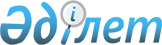 О внесении дополнения в постановление Кабинета Министров Республики Казахстан от 12 мая 1995 г. N 656
					
			Утративший силу
			
			
		
					Постановление Правительства Республики Казахстан от 22 июля 1997 г. N 1144. Утратило силу - постановлением Правительства РК от 16 июля 1999 г. N 988 ~P990988.



          Правительство Республики Казахстан ПОСТАНОВЛЯЕТ:




          1. Внести в постановление Кабинета Министров Республики
Казахстан от 12 мая 1995 г. N 656  
 P950656_ 
  "О передаче
неплатежеспособных предприятий в государственный Реабилитационный
банк Республики Казахстан" (САПП Республики Казахстан 1995 г., N 17,
ст. 194) следующее дополнение:




          дополнить перечень неплатежеспособных предприятий, передаваемых
в государственный Реабилитационный банк Республики Казахстан строкой
следующего содержания:




          "АО "Акмоласельхозмаш", Акмолинская область".




          2. Департаменту управления государственным имуществом и
активами Министерства финансов Республики Казахстан передать
государственному Реабилитационному банку Республики Казахстан право
владения, пользования и управления государственным пакетом акций
акционерного общества "Акмоласельхозмаш" для проведения в отношении




него процедур реабилитации и финансового оздоровления согласно
действующему законодательству.
     3. Контроль за исполнением настоящего постановления возложить
на Заместителя Премьер-Министра Республики Казахстан Павлова А.С.

     Первый заместитель
      Премьер-Министра
    Республики Казахстан
      
      


					© 2012. РГП на ПХВ «Институт законодательства и правовой информации Республики Казахстан» Министерства юстиции Республики Казахстан
				